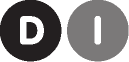 Skattestyrelsen Copenhagen Towers 1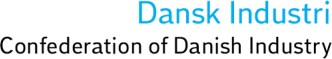 Hannemanns Allé 252300 København SSendes via e-mail: HovedpostkasseJura@sktst.dkHøringssvar vedr. udkast til styresignal om genoptagelse angående opgø- relse af afskrivningsgrundlaget for distributionsnet mv. i varmeforsynings- selskaber, Skattestyrelsens sagsnummer 21-0762343Vi kvitterer for at modtaget ovennævnte udkast til styresignal i høring. I udkastet til styresignal anføres:”Der findes ikke et pris- og levetidskatalog (POLKA) for varmeforsyningsvirksomheder, ligesom der gør for vandforsyningsvirksomheder. Men der findes et udkast til et katalog, som har været sendt i høring og som derfor er offentlig tilgængeligt.Opgørelsen af de skattemæssige indgangsværdier/afskrivningsgrundlag i varmeforsy- ningsvirksomhederne, må derfor foretages med udgangspunkt i de principper (metode og anvisninger), der gives i forhold til opgørelsen af POLKA-værdier for andre virksom- heder, samt med støtte og inspiration fra udkastet til pris- og levetidskataloget på var- meforsyningsområdet.”DI er umiddelbart betænkelig ved, at værdiansættelse skal ske på så uklart grundlag, her- under særligt et udkast til pris- og levetidskatalog.Herudover giver udkastet til styresignal ikke DI anledning til særlige bemærkninger.Hvis der er andre forhold, som Skattestyrelsen ønsker DI’s stillingtagen til, står vi natur- ligvis til rådighed.Med venlig hilsenSune Hein BertelsenFagleder for skattejura & international skat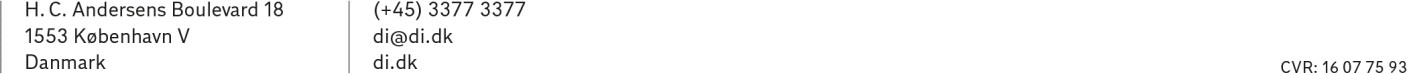 *SAG*